Simplify: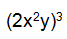 Simplify: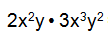 Simplify: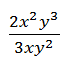  Simplify: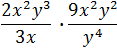 Evaluate the following expression for x = 2, y = 5 and z = 4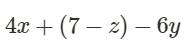 Evaluate when m=9 and p=3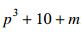 What is the best classification for Rational number, realWhole, integer, realInteger, rational, realIrrational, realEvaluate for when y=10 and z=2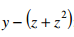 For a walk-a-thon a sponsor committed to give you a flat fee of $5 plus $2 for every mile m you walk.Write an expression for the total amount you will collect from your sponsor at the end of the walk-athon. Then evaluate your expression for 20 miles walked.Solve for x.3x+10=40